Информация	Управления образования Администрации Тигильского муниципального района «Об итогах 2022-2023 учебного года в общеобразовательных учреждениях Тигильского муниципального района» 	Деятельность общеобразовательных учреждений Тигильского муниципального района в 2022-2023 учебном году осуществлялась на основании: - Конституции Российской Федерации,  - Закона Российской Федерации от 29.12.2012г. № 273 - ФЗ «Об образовании в Российской Федерации», - Федеральных законов в сфере образования, - Указов и распоряжений Президента Российской Федерации,  - Постановлений и распоряжений Правительства Российской Федерации,  - Международных актов в области защиты прав ребенка, - нормативных правовых актов Министерства образования и науки Российской Федерации, - Порядка организации и осуществления образовательной деятельности по основным общеобразовательным программам; - нормативных правовых актов Российской Федерации, - ФГОС начального общего, основного общего и среднего общего образования, - СанПин 	2.4.2.3648-20 	«Санитарно-эпидемиологические требования к организациям воспитания и обучения, отдыха и оздоровления детей и молодежи» от 28.09.2020 г. №28, - СанПиН 	2.3/2.4.3590-20 	«Санитарно-эпидемиологические требования к организации общественного питания населения» от 27.10.2020 № 32, - Основных образовательных программ общего образования (по уровням), включая учебные планы, годовые календарные графики, расписание занятий;  - Уставами МБОУ. 	С 1 сентября 2022 года вступили в силу обновлённые федеральные государственные образовательные стандарты начального и основного общего образования. 
	На начало 2022-2023 учебного года численность обучающихся в общеобразовательных учреждениях Тигильского муниципального района по данным статистического отчёта ОО-1 составила 414 человек. Статистические данные о численности учащихся на 2022-2023 учебный год (из статотчёта ОО-1) представлены в таблице № 1.таблица № 1	По состоянию на 01.09.2022 года в школах района обучалось 22 учащихся с ОВЗ и 6 детей-инвалидов. Учащиеся с ОВЗ (15 чел.) обучались по адаптированным образовательным программам в инклюзивных классах.	В МБОУ «Ковранская СШ» созданы коррекционные классы (7 и 9 классы, в количестве 1+1 человек), В МБОУ «Тигильская СОШ» (7 и 8 классы, в количестве 2+3 человек). 	Организация обучения детей-инвалидов: 	МБОУ «Тигильская СОШ» 1 чел. в 1 классе инклюзии, 1 чел. в 3 классе (смешанное обучение – индивидуальное обучение по основным предметам, инклюзия по общеразвивающим предметам), 2 чел. в коррекционном 7 классе.	МБОУ «Лесновская ООШ» 1 чел. 5 класс организовано индивидуальное обучение на дому. 	Все обучающиеся с ОВЗ и дети-инвалиды в школах Тигильского муниципального района обеспечены учебниками и учебно-методическими пособиями в соответствии с планом введения Федерального государственного образовательного стандарта для обучающихся с ограниченными возможностями здоровья.	Статистика количества детей-инвалидов и детей с ОВЗ по состоянию на 01.09.2022г. представлены в таблице № 2. таблица № 2«Итоги успеваемости учащихся 2022-2023 учебного года»	Окончили на «4» и «5» 147 учащихся, что составляет 36,1% от общего числа учащихся, на 1,1% больше по сравнению с прошлым годом. Из них закончили только на «5» 16 учащихся, как и в прошлом году.          Окончили учебный год с одной «2» 3 учеников (0,7%), с двумя двойками окончили школу 11 учащихся, что составляет 2,7% от общего числа учащихся.    	Оставлено на повторный курс обучения 2 ученика (0,5%), на 1 чел. больше в сравнение с прошлым годом. Переведены в следующий класс условно 15 человек (3,7%), на 12 человека больше по сравнению с прошлым годом.	В среднем успеваемость по школам района составила 98% (на 1 % меньше прошлого года), качество знаний 38% (на 1% меньше прошлого года). Аналитические и статистические данные приведены в таблице № 3.таблица № 3«Итоги государственной итоговой аттестации11-х и 9-х классов»Государственная итоговая аттестация по образовательным программам основного общего и среднего общего образования в общеобразовательных учреждениях Тигильского муниципального района была организована и проводилась в соответствие с Федеральным закон от 29.12.2012  № 273-ФЗ «Об образовании в Российской Федерации»,  приказами Министерства просвещения Российской Федерации от 07.11.2018 № 189/1513 «Об утверждении Порядка проведения государственной итоговой аттестации по образовательных программам основного общего образования» (далее - Порядок проведения ГИА-9), от 07.11.2018 № 190/1512 «Об утверждении Порядка проведения государственной итоговой аттестации по образовательных программам среднего общего образования» (далее - Порядок проведения ГИА-11), приказа Министерства образования и Камчатского края от 28.09.2022 № 771 «Об утверждении плана мероприятий («дорожной карты») по подготовке и проведению государственной итоговой аттестации по образовательным программам основного общего и  среднего общего образования в Камчатском крае в 2023 году», приказа Управления образования от 10.10.2022 № 182-Д «Об утверждении плана мероприятий («дорожной карты») по подготовке и проведению государственной  итоговой аттестации по образовательным программам основного общего и среднего  общего образования в Тигильском муниципальном районе в 2023 году» и другими нормативными актами и документами в сфере образования, а также в соответствие с приказами Министерства образования Камчатского края.Информация о проведённых мероприятиях Всероссийской акции «Единый день сдачи ЕГЭ родителями»  в Тигильском муниципальном районе.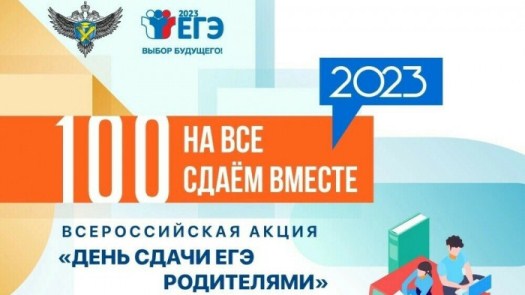 	24 марта в четырёх школах нашего района (Тигильской, Усть-Хайрюзовской, Седанкинской и Лесновской) родители сдавали ЕГЭ по русскому языку. Уже не первый год родители учащихся 9-11 классов принимают участие во Всероссийской акции «Сдаем вместе. День сдачи ЕГЭ родителями». Всего приняли участие 19 родителей, было задействовано 32 работника пунктов проведения мероприятия (руководители, члены ГЭК, организаторы и технические специалисты). 	В этот день родители получили возможность поменяться местами со своими детьми и пройти всю процедуру ЕГЭ от прохода в экзаменационный пункт до получения своих результатов. В этом году было предложено написать сокращенный вариант ЕГЭ по русскому языку, дающий представление об экзаменационных заданиях разных типов.	В ходе мероприятия участники мероприятия увидели: 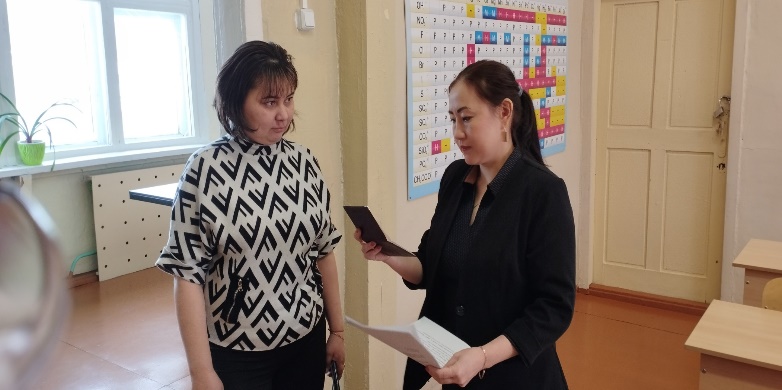 - как проходит регистрация на ЕГЭ и организуется рассадка участников в аудиториях;- как выглядят рабочие места участников ЕГЭ;- как организован контроль за объективностью проведения ЕГЭ;- какие меры эпидемиологической безопасности применяются в экзаменационных пунктах;- как происходит печать и сканирование контрольных измерительных материалов (КИМ) в пункте проведения экзамена (ППЭ). 	Родители в этот день ненадолго поменялись местами с детьми и могли пройти всю экзаменационную процедуру от начала и до конца: зарегистрироваться, сдать личные вещи и телефоны, пройти инструктаж, заполнить бланки и написать сокращенный вариант экзаменационной работы. Своими глазами родители увидели, как работает контроль на входе перед экзаменом, какие меры безопасности соблюдаются в пунктах проведения экзаменов и даже как печатаются и обрабатываются экзаменационные материалы.
	Все было по-настоящему: в аудиториях - общественные наблюдатели, на входе - педагоги с распечатанными списками, на которых указано, кто и в какой аудитории будет сдавать экзамен.
Кроме процедуры экзамена перед родителями выступили педагоги-психологи, которые рассказали, как родители должны помогать ребенку подготовиться к успешной сдаче экзаменов, дали рекомендации и вручили памятки-брошюры «Как помочь ребенку сдать экзамен» (Советы родителям выпускников). 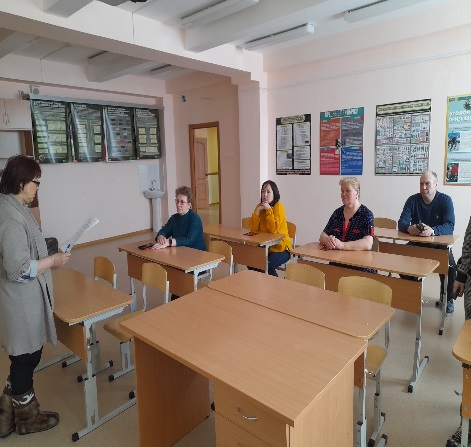 	В конце мероприятия родители задали вопросы: сколько раз можно выходить, дежурит ли медсестра, что можно брать с собой, как надо одеваться, проветривается ли помещение и т.д. 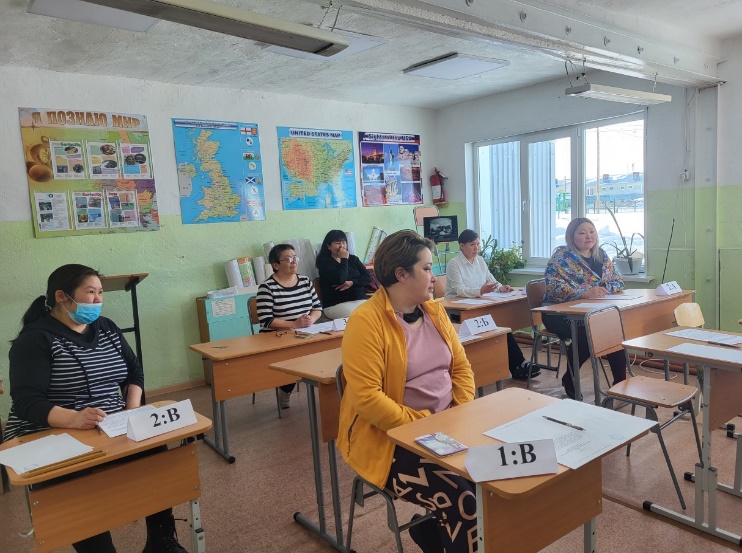 	Экзамен закончился, подведены итоги, обменялись мнением об этом мероприятии. Мнение участников однозначно: акция удалась и оказалась очень полезной, она повысила уверенность родителей, настроив их на рациональную и эффективную подготовку детей к государственной итоговой аттестации, дала возможность познакомиться с порядком и условиями проведения экзамена, получить ответы на волнующие вопросы о его проведении, почувствовать себя участниками ЕГЭ.«Сведения о результатах государственной итоговой аттестации выпускников 11-х классов»     	В декабре 2022 года все 11 выпускников 11 классов писали итоговое сочинение (изложение). Итоговое сочинение (изложение) является допуском к государственной итоговой аттестации по образовательным программам среднего общего образования. Результатом итогового сочинения (изложения) является «зачет» или «незачёт». Все 11-классники получили «зачёт на итоговом сочинении».     «О создании безопасных условий в период подготовки и проведения государственной итоговой аттестации обучающихся, освоивших образовательные программы среднего общего образования, в форме единого государственного экзамена в пунктах проведения экзаменов»	Приказом Министерства образования Камчатского края от 24.11.2022 № 923 утверждены места подачи заявлений на прохождение государственной итоговой аттестации по образовательным программам среднего общего образования, мест регистрации на сдачу единого государственного экзамена в Камчатском крае в 2023 году на базе:  МБОУ «Тигильская СОШ» ППЭ № 036, МБОУ «Усть-Хайрюзовская СОШ» ППЭ № 037,МБОУ «Седанкинская СОШ» ППЭ № 038, 	В основные сроки ЕГЭ сдавали 11 выпускников трёх средних школ района. 	В целях организации и проведения государственной итоговой аттестации по образовательным программам основного общего и среднего общего образования в Камчатском крае в 2023 году, в соответствии с постановлением Главного государственного санитарного врача Российской Федерации от 30.06.2020 № 16, письмом Федеральной службы по надзору в сфере защиты прав потребителей и благополучия человека от 08.05.2020 № 02/8900-2020-24, письмом Федеральной службы по надзору в сфере образования и науки от 12.04.2021 № 10-99 и приказа Министерства образования Камчатского края от 13.05.2021 № 432 «Об утверждении инструкции для проведения государственной итоговой аттестации по образовательным программам основного общего и среднего общего образования в Камчатском крае в 2021 году», в созданных ППЭ была организована подготовка к проведению ЕГЭ в особых условиях.  	Во всех ППЭ предусмотрено наличие следующего оборудованияи расходных материалов: облучатель-рециркулятор воздуха в каждой аудитории ППЭ; термометр бесконтактный; антисептическое средство; одноразовые перчатки для всех лиц, задействованных при проведении экзаменов в ППЭ; одноразовые медицинские маски для лиц, задействованных при проведении экзаменов в ППЭ; одноразовые медицинские маски для участников ГИА.	Три ППЭ Тигильского муниципального района оснащены  в соответствие с приказом Министерства образования Камчатского края от 13.05.2020 № 436 «О дополнительном оснащении пунктов проведения экзаменов при проведении единого государственного экзамена в Камчатском крае» утверждён перечень оборудования и расходных материалов дезинфицирующего свойства в ППЭ для проведения ЕГЭ средствами индивидуальной защиты в полном объёме на 100%.	Все рекомендации Роспотребнадзора и Рособрнадзора были учтены и выполнены в полной мере.В период проведения ЕГЭ в ППЭ было задействовано 52 работника: члены ГЭК, руководители ППЭ, технические специалисты, организаторы в аудитории, общественные наблюдатели. Все работники прошли обучение по подготовке специалистов, привлекаемых к проведению государственной итоговой аттестации по образовательным программам среднего общего образования на учебной и региональной платформе https://edu.rustest.ru/ (далее - учебная Платформа). 		На официальном информационном портале государственной итоговой аттестации выпускников Камчатского края http://www.gia41.ru/ в разделе «Апелляции» размещены материалы по вопросам подачи и рассмотрения апелляций о несогласии с выставленными баллами в дистанционном формате.	В случае отсутствия у апеллянта технических возможностей по месту жительства (отсутствует ноутбук (персональный компьютер) или смартфон, или, при наличии технических средств отсутствует подключение к сети Интернет), он может обратиться в пункт рассмотрения апелляций о несогласии с выставленными баллами (далее – Пункты). Пункты должны располагаться на базе образовательных организаций (по согласованию с органами управления образованием) или на базе органов местного самоуправления, осуществляющих управление в сфере образования. При определении Пункта необходимо было учесть наличие технических возможностей и назначить ответственного специалиста.	В целях соблюдения прав участников государственной итоговой аттестации на рассмотрение апелляций о несогласии с выставленными баллами в шести школах района были созданы пункты рассмотрения апелляций о несогласии с выставленными баллами в 2023 году в Тигильском муниципальном районе. Информация о созданных Пунктах была доведена до всех участников ГИА-2023. Информация о пунктах приёма апелляций представлена в таблице № 4.таблица № 4	Обеспечение требований комплексной безопасности в пунктах проведения экзаменов Тигильского муниципального района в период проведения государственной итоговой аттестации в 2023 году осуществлялось следующим образом: 	Все три ППЭ оснащены металлодетекторами, блокираторами мобильной связи.	В созданных ППЭ имеются стационарные рамочные и ручные металлоискатели:	ППЭ № 036 - стационарный рамочный металлоискатель 1 шт.;	ППЭ № 037 - ручной металлоискатель 1 шт., стационарный - 1 шт.;	ППЭ № 038 - стационарный   рамочный металлоискатель 1 шт., ручной металлоискатель 1 шт.;	Работники общеобразовательных учреждений имеют допуск к работе с металлоискателями, утверждённые приказами руководителей:	МБОУ «Тигильская СОШ» ППЭ № 036 приказ № 138- Д от 17.06.2020; 	МБОУ «Усть-Хайрюзовская СОШ» ППЭ № 037 приказ № 160-П от 05.09.2019; 	МБОУ «Седанкинская СОШ» ППЭ № 038 приказ № 67 от 16.09.2019;	В зданиях школ осуществляется пропускной режим, который установлен положением о внутри объектовом и пропускном режимов. Эти Положения утверждены приказами руководителей:	МБОУ «Тигильская СОШ» ППЭ № 036, приказ по школе №88 -Д от 12.03.2018;	МБОУ «Усть-Хайрюзовская СОШ» ППЭ № 037, приказ по школе № 121/1 от 29.05.2018;	 МБОУ «Седанкинская СОШ» ППЭ № 038, приказ по школе № 47 от 30.08.2018.	В зданиях школ имеется видеонаблюдение. Также, в аудиториях проведения экзаменов установлено онлайн наблюдение в МБОУ «Тигильская СОШ», МБОУ «Усть-Хайрюзовская СОШ», МБОУ «Седанкинская СОШ».	В школах Тигильского муниципального района оформлены Паспорта безопасности, утверждённые: МБОУ «Тигильская СОШ» от 11.05.2023, МБОУ «Усть-Хайрюзовская СОШ» от 04.05.2023, МБОУ «Седанкинская СОШ» от 09.02.2020, МБОУ «Ковранская СШ» от 09.02.2020, МБОУ «Лесновская ООШ» от 09.02.2020.	Также имеются Планы взаимодействия с территориальными органами безопасности, территориальными органами МВД России и территориальными органами Росгвардии по защите объекта (территории) от террористических угроз, утверждены 06.05.2019 года. 	Здания школ охраняются штатными работниками (сторожами). 	Проверка готовности ППЭ, расположенных на территории Тигильского муниципального района, к проведению единого государственного экзамена осуществлялась на основании приказа Министерства образования Камчатского края от 05.05.2023 № 405 «О проведении проверок готовности пунктов проведения экзаменов, расположенных на территории Камчатского края, к проведению государственной итоговой аттестации по образовательным программам среднего общего образования (основной период) в Камчатском крае в 2023 году» и приказа Управления образования администрации Тигильского муниципального района от 11.05.2023 г № 58-Д «О проведении проверок готовности пунктов проведения экзаменов, расположенных на территории Тигильского муниципального района, к проведению государственной итоговой аттестации по образовательным программам среднего общего образования в основной период в 2023 году». 	Руководителями общеобразовательных учреждений были предоставлены Акты готовности ППЭ 11.05.2023 года в адрес Управления образования Администрации Тигильского муниципального района, подписанные руководителями школ, членами Государственной экзаменационной комиссии и направлены в адрес Министерства образования Камчатского края. Информация об организации обеспечения охраны правопорядка в пунктах проведения экзаменов и на прилегающих к ним территориях  в 2023 году: Сотрудники полиции осуществляли охрану общественного порядка в ППЭ и прилегающих к нему территорий в период проведения ГИА - 2023 в МБОУ «Тигильская СОШ» и МБОУ «Усть-Хайрюзовская СОШ».  В сёлах Седанка, Ковран, Воямполка и Лесная отсутствуют МОП и сотрудники полиции, обследование территории и помещений ППЭ осуществлялось собственными силами, созданными комиссиями по обследованию.  В целях обеспечения соблюдения порядка проведения экзаменов совершеннолетние граждане Российской Федерации (далее – граждане) могут быть аккредитованы в качестве общественных наблюдателей при проведении государственной итоговой аттестации по программам среднего общего образования (далее – ГИА).В соответствии с пунктами 60, 83 и 98 Приказа Федеральной службы по надзору в сфере образования и науки от 07.11.2018 № 190/1512 «Об утверждении Порядка проведения государственной итоговой аттестации по образовательным программам среднего общего образования» (далее – Порядок ГИА) аккредитованные общественные наблюдатели могут присутствовать на всех этапах проведения экзаменов, в том числе при обработке экзаменационных материалов (далее – ЭМ) в отделе организационно-технологического обеспечения государственной итоговой аттестации КГАУ «Камчатский центр информатизации и оценки качества образования», выполняющего функции регионального центра обработки информации (далее – РЦОИ), при рассмотрении апелляций о нарушении Порядка проведения государственной итоговой аттестации по образовательным программам среднего общего образования и о несогласии с выставленными баллами в местах работы конфликтных комиссий.Порядком аккредитации граждан определено, что граждане, аккредитованные в качестве общественных наблюдателей, при проведении ГИА имеют право осуществлять общественное наблюдение с присутствием в местах проведения ГИА и (или) дистанционно с использованием информационно-телекоммуникационных технологий в местах осуществления общественного наблюдения: пункты проведения экзаменов (далее – ППЭ), РЦОИ, местах работы ПК и КК.Аккредитацию граждан в качестве общественных наблюдателей проводит Министерство образования Камчатского края.Для получения аккредитации в качестве общественных наблюдателей при проведении ГИА граждане подают заявление (образец заявления представлен в приложении 1) в Министерство лично на основании документов, удостоверяющих личность, или через доверенное лицо (на основании документов, удостоверяющих личность уполномоченного лица, и доверенности). Статус общественного наблюдателя подтверждается удостоверением общественного наблюдателя.Проводится обязательное обучение граждан, подавших заявление об аккредитации в качестве общественного наблюдателя, с целью повышения эффективности системы общественного наблюдения и уровня объективности проведения ГИА.Для осуществления общественного наблюдения в шести ППЭ прошли аккредитацию всего 12 чел., все они - представители родительской общественности. 	 Нарушений процедуры проведения ЕГЭ в пунктах проведения экзаменов выявлено не было.  Единый Государственный экзамен в Тигильском муниципальном районе прошел в штатном режиме, в соответствии с требованиями нормативно-правовых актов Министерства просвещения Российской Федерации и Министерства образования и науки Камчатского края, без нарушений и организованно.     	Выпускники 11-х классов в форме ЕГЭ сдавали основные (обязательные) предметы - математику (профильный и базовый уровень), русский язык, и предметы по выбору, кому они необходимы при поступлении в ВУЗ: физику, обществознание, информатику и ИКТ, английский язык, биологию.          Средние баллы ЕГЭ в 2023 г. по Тигильскому району в динамике к 2022г. представлены в таблице № 5.таблица № 5Получили аттестаты о среднем общем образовании все 11 выпускников 11 классов общеобразовательных учреждений Тигильского муниципального района.  «Сведения о результатах государственной итоговой аттестации выпускников9-х классов»	В соответствие с приказом Министерства образования Камчатского края от 27.12.2022 № 1049 «Об утверждении Порядка проведения итогового собеседования по русскому языку в IX классах в Камчатском крае в 2023 году»  в школах Тигильского муниципального района было организовано проведение итогового собеседования по русскому языку для выпускников IX классов как условие допуска к государственной итоговой аттестации по образовательным программам основного общего образования, в следующие сроки:	8 февраля 2023 года (основной срок);	15 марта 2023 года (дополнительный срок);	15 мая 2023 года (дополнительный срок).  	Допуск к государственной итоговой аттестации по программам основного общего образования получили 37 обучающихся школ Тигильского муниципального района. В число обучающихся для прохождения ГИА по программам основного общего образования был зачислен 1 учащихся, в МБОУ «Усть-Хайрюзовская СОШ». 	Проверка готовности ППЭ, расположенных на территории Тигильского муниципального района, к проведению единого государственного экзамена осуществлялась на основании приказа Министерства образования Камчатского края от 05.05.2023 № 404 «О проведении проверок готовности пунктов проведения экзаменов, расположенных на территории Камчатского края, к проведению государственной итоговой аттестации по образовательным программам основного общего образования (основной период) в 2023 году», и приказа Управления образования администрации Тигильского муниципального района от 11.05.2022 г№ 57-Д.	Приказом Министерства образования Камчатского края от 16.12.2022 № 1000 «Об утверждении мест подачи заявления на прохождение государственной итоговой аттестации по образовательным программам основного общего образования в Камчатском крае в 2023 году» и приказа Управления образования администрации Тигильского муниципального района от 21.12.2022 № 223-Д «Об утверждении мест подачи заявлений на прохождение государственной итоговой аттестации по образовательным программам основного общего образования в Тигильском муниципальном районе в 2023 году» создано 5 ППЭ на базе МБОУ «Тигильская СОШ» ППЭ № 036, МБОУ «Усть-Хайрюзовская СОШ» ППЭ № 037, МБОУ «Седанкинская СОШ» ППЭ № 038, МБОУ «Ковранская СШ» ППЭ № 049 и МБОУ «Лесновская ООШ» ППЭ № 047. 	Все 9-классники сдавали 2 основных предмета - русский язык и математику и 2 предмета по выбору (география, биология, информатика и ИКТ, обществознание, литература, физика, химия, история, английский язык). 	Результаты основного государственного экзамена, следующие (таблица № 6):таблица № 6	Русский язык - средний балл по району «4» (получено 3 двойки);	Математика - средний балл по району «3» (получено 4 двойки).В резервные дни участники ОГЭ пересдавали русский язык, математику и географию. Пересдали успешно на удовлетворительные отметки, кроме 1 ученика по географии (Усть-Хайрюзовская СОШ).Один участник ГИА-9 из МБОУ «Усть-Хайрюзовская СОШ» получил по всем предметам оценки «2». Выдача справка об окончании 9 класса, ученик, достигший совершеннолетия. Для пересдачи установлены дополнительные сроки для пересдачи в сентябре 2023 года. Один ученик 9 класса будет пересдавать предмет по выбору – географию (Усть-Хайрюзовская СОШ). 	Аттестаты об основном общем образовании получили 35 обучающихся 9-х классов. «Обеспечение учащихся учебниками» Приказом Минпросвещения Российской Федерации	от 20.05.2020 г. № 254 утверждён федеральный перечень учебников, допущенных к использованию при реализации имеющих государственную аккредитацию образовательных программ начального общего, основного общего, среднего общего образования организациями, осуществляющими образовательную деятельность. Данным приказом установлено, что учебники из числа учебников, входящих в федеральный перечень учебников, рекомендованных к использованию при реализации имеющих государственную аккредитацию образовательных программ начального общего, основного общего, среднего общего образования, включаются в федеральный перечень учебников, допущенных к использованию при реализации имеющих государственную аккредитацию образовательных программ начального общего, основного общего, среднего общего образования, утвержденный п.1 настоящего приказа, на 5 лет.	К компетенции образовательного учреждения относится определение и утверждение списка учебников в соответствии с утвержденными федеральными перечнями учебников (ст. 28 Федерального закона от 29.12.2012 № 273-ФЗ «Об образовании в Российской Федерации»).	Ежегодно Управлением образования и школами проводится мониторинг состояния школьных учебных фондов, определение потребности учебников на новый учебный год. Перечень учебников, их количество по классам и предметам на новый учебный год образовательными учреждениями определяется в январе-марте текущего года на заседаниях педагогических советов, и утверждается приказами по школам. В таблице приведены сведения о количестве учебников, рабочих тетрадей и пособий, заказанных на 2023-2024 учебный год и на 2022-2023 учебный год и объём финансовых средств. 	Все обучающиеся по основным общеобразовательным программам обеспечены бесплатными учебниками в пределах федеральных государственных образовательных стандартов общего образования согласно приложению.	К 2022-2023 учебному году школами района было приобретено 3 557 шт. учебников и рабочих тетрадей на сумму 	1 891 980 руб. К 2023-2024 учебному году планируется приобрести 4 685 шт. учебников, учебных пособий на сумму 3 451 080 руб. Обеспеченность бесплатными учебниками всех обучающихся составляет 100% (таблица № 7). таблица № 7«Изучение родного языка и предмета «Культура и быт народов Севера» в школах Тигильского муниципального района»      	Преподавание родного языка ведётся в рамках регионального компонента учебного плана общеобразовательных учреждений. В школах Тигильского муниципального района родной язык изучается в четырёх школах: в Ковранской СШ изучают ительменский язык, в Воямпольской СОШ, Седанкинской СОШ и Лесновской ООШ изучают корякский язык.  	Предмет «Культура и быт народов Севера» изучается в четырёх школах: Седанкинской, Ковранской, Воямпольской, Лесновской. В Тигильской школе родной язык и предмет «Культура и быт народов Севера» (далее - КБНС) преподаётся в рамках дополнительного образования.        	Национальный состав учащихся школ (по принадлежности к коренным малочисленным народам Севера) составляет 208 человек (51% от общего количества обучающихся). Родной язык изучают 112 человек, что составляет 27% от общего количества обучающихся (на 10% меньше прошлого года). Предмет КБНС изучает 45 человек - 11% (на 4% меньше прошлого года) (таблица № 8).таблица № 8«Дистанционное обучение учащихся»  	 В 2022-2023 учебном году школы Тигильского муниципального района не участвовали в проекте «Дистанционное обучение школьников Камчатского края с использованием сети Интернет». Договоры с КГПОБУ «Камчатский педагогический колледж» (Центр дистанционного образования детей Камчатского края) школами не заключались.  «Развитие системы непрерывного образования, курсовая подготовка учителей, дистанционное обучение педагогических работников»        	Повышение квалификации обязательно для всех педагогических работников образовательных учреждений каждые три года. В течение учебного года все педагогические работники имеют возможность обучения, повышения своего профессионального уровня в дистанционной форме. В 2022-2023 учебном году, согласно графикам курсов повышения квалификации педагогических работников общеобразовательных учреждений, прошли обучение в дистанционной форме 47 педагогических работника общеобразовательных учреждений Тигильского муниципального района. По окончании обучения учителя получили сертификат установленного образца.В связи с наличием вакансий по некоторым учебным предметам руководителями школ была организована профессиональная переподготовка в дистанционно-заочной форме, которую прошли 15 учителей по следующим направлениям и предметам: олигофренопедагогика, организация менеджмента в образовательной организации, педагог-библиотекарь, педагог дополнительного образования, организация воспитательной деятельности в образовательных организациях, организационно-педагогическая деятельность в условиях реализации ФГОС. Это позволило решить кадровую проблему в 2022-2023 учебном году и обеспечение учителями по предметам на перспективу (таблица№ 9).таблица № 9  Всего в различных формах прошли повышение квалификации и обучение 62 педагогических работников. К сожалению, ни один из педагогов для повышения своей квалификации не выезжал за пределы района в КГАУ ДОП «Камчатский институт развития образования». Это снижает качество обучения педагогов, не даёт широкой возможности для практического обмена опытом с другими учителями региона, обучения новым методам преподавания. «Разговоры о важном».	С 1 сентября 2022 года во всех школах и колледжах РФ каждый понедельник начинается с классного часа в формате «Разговоров о важном». Центральные темы «Разговоров о важном» — патриотизм и гражданское воспитание, историческое просвещение, нравственность, экология и др.
	Особая церемония с государственными символами страны открывает теперь начало каждой учебной недели в школах с 1 сентября 2022 года. Право поднятия флага в начале учебной недели предоставляется школьникам, которые добились выдающихся результатов в учебной, спортивной, творческой деятельности, а также педагогам образовательных учреждений.«Участие общеобразовательных учреждений в международных, Всероссийских, краевых и районных мероприятиях»     	С 2021 года в соответствии с принятыми поправками к федеральному закону № 273 «Об образовании в Российской Федерации» по вопросам воспитания обучающихся определена система организации воспитательной работы в сфере образования.	 С 2015 года действует Стратегия развития воспитания в Российской Федерации на период до 2025 года. Указом Президента РФ № 536 от 29 октября 2015 года создана общероссийская общественно-государственная детско-юношеская организация «Российское движение школьников». Она дает школьникам дополнительные возможности для самореализации, воспитывает в них взаимное уважение, ответственность, любовь к Родине. 	Поправки в закон, связанные с воспитанием детей, стали логическим продолжением и развитием государственной политики в области воспитания и на законодательном уровне закрепили механизмы организации воспитания в федеральном законе. 	Все школы Тигильского муниципального района к началу 2021-2022 учебного года разработали, и утвердили Программы воспитания для детей дошкольного возраста и для обучающихся школы. Программы выставлены на официальных сайтах школ в закладке «Сведения об образовательной организации» в разделе «Образование». В 2022-2023 учебном году воспитательная работа в школах продолжена. 	Воспитательная работа в школах ведётся по плану, участие в мероприятиях различного уровня являются составной частью этой работы. 	Воспитание - это деятельность, направленная на развитие личности, создание условий для самоопределения и социализации обучающихся на основе социокультурных, духовно-нравственных ценностей и принятых в российском обществе правил и норм поведения в интересах человека, семьи, общества и государства, формирование у обучающихся чувства патриотизма, гражданственности, уважения к памяти защитников Отечества и подвигам Героев Отечества, закону и правопорядку, человеку труда и старшему поколению, взаимного уважения, бережного отношения к культурному наследию и традициям многонационального народа Российской Федерации, природе и окружающей среде. 	Школы Тигильского муниципального района принимают активное участие в различных конкурсах всероссийского, краевого и районного уровней. Общеобразовательные учреждения приняли участие в 164 конкурсах: Тигильская школа приняла участие в 52 конкурсах, Усть-Хайрюзовская школа в 41 конкурсах, Седанкинская в 22 конкурсах, Ковранская школа в 15 конкурсах, Воямпольская в 11 конкурсах, Лесновская школа в 18, Хайрюзовская в 5 конкурсах (таблица № 10). Численность обучающихся в школе оказывает влияние на количество участников конкурсных мероприятий.таблица № 10«Организация проведения независимой оценки качества условий оказания услуг муниципальными учреждениями в сфере образования Тигильского муниципального района» На основании Федерального закона от 05.12.2017 № 392-ФЗ «О внесении изменений в отдельные законодательные акты Российской Федерации по вопросам совершенствования проведения независимой оценки качества условий оказания услуг организациями в сфере культуры, охраны здоровья, образования, социального обслуживания и федеральными учреждениями медико-социальной экспертизы» с 2018 года независимая оценка качества условий осуществления образовательной деятельности всех организаций, расположенных на территории Камчатского края, проводится на региональном уровне – Министерством образования Камчатского края.	Для организации необходимой работы Общественной палатой Камчатского края создан Общественный совет по проведению независимой оценки качества условий осуществления образовательной деятельности организациями Камчатского края (далее - Общественный совет).Приказом Министерства образования и молодежной политики Камчатского края от 13.06.2018 № 638 утверждено «Положение об Общественном совете».В 2022 году процедура независимой оценки качества условий осуществления образовательной деятельности организациями (далее – НОКО) проводилась в отношении 7 общеобразовательных учреждений. Перечень общеобразовательных учреждений утвержден Общественным советом по проведению независимой оценки качества условий оказания услуг при Министерстве (протокол от 24.09.2021г. № 3).	На основании письма Министерства образования Камчатского края от 01.07.2022 № 24.03/3719 в школы района было направлено письмо Управления образования о том, что ООО «Эмпирика» проводит работу по сбору, обобщению и анализу информации для проведения независимой оценки качества условий осуществления образовательной деятельности организациями (далее – НОКО) в 2022 году.	В период с 24.05.2022 по 17.10.2022 проводилась независимая оценка качества условий осуществления образовательной деятельности общеобразовательными организациями Камчатского края, реализующими образовательные программы общего образования. В рамках НОКО проводился опрос получателей услуг о качестве условий оказания услуг организациями. Анкетирование родителей (законных представителей) обучающихся и воспитанников, а также обучающихся, достигших 14 лет, в форме онлайн-опроса с использованием электронной формы анкеты, размещённой в информационно- телекоммуникационной сети «Интернет» по ссылке https://opros-kamchatkakrai. testograf.ru/. Согласно методическим рекомендациям по проведению независимой оценки, опросу подлежит 40% от числа получателей услуг за предыдущий календарный период.	Руководители общеобразовательных учреждений организовали до 16.09.2022 года участие в анкетировании родителей (законных представителей) обучающихся и воспитанников, обучающихся, достигших 14 лет. 	Также руководителям образовательных учреждений необходимо было предоставить данные о комфортности, доступности условий предоставления услуг, созданных в организации. Для этого надо было заполнить информационную форму, размещенную в информационно- телекоммуникационной сети «Интернет» по ссылке https://blank-ocenkikamchatk.testograf.ru/Совокупность используемых методов при оказании услуг, позволила получить информации по следующим направлениям:1)	открытость и доступность информации об организациях, осуществляющих образовательную деятельность;2)	комфортность условий, в которых осуществляется образовательная деятельность;3)	доступность услуг для инвалидов;4)	доброжелательность, вежливость работников;5)	удовлетворенность условиями ведения образовательной деятельности организаций.Сбор и обобщение информации о качестве условий оказания услуг осуществлялся в соответствии с показателями, характеризующими общие критерии оценки условий качества оказания услуг.Опрос получателей услуг, а также сбор информации об условиях оказания услуг в образовательных учреждениях проходили удаленно в сети «Интернет» при помощи специализированного сервиса «Тестограф». Получатели услуг и их родители (законные представители) самостоятельно заполняли анкету о качестве оказания услуг в организациях, а информацию о наличии тех или иных условий (наличие информации на стендах, обеспечение условий комфортности и доступности для инвалидов) предоставили руководители/уполномоченные лица организаций.Анализ официальный сайтов образовательных учреждений проводился удаленно, сайты оценивались исполнителем на предмет соответствия действующему законодательству.Результаты НОКО утверждены Общественным советом при Министерстве образования Камчатского края по проведению НОКО (протокол от 07.12.2022 № 2). Ссылка на размещённые результаты и планы устранения выявленных нарушений размещены Министерством образования Камчатского края на официальном сайте для размещения информации о государственных (муниципальных) учреждениях https://bus.gov.ru/independentRating/details/80313		По итогам проведения НОКО в школы были направлены Акты выявленных недостатков для подготовки планов по устранению недостатков, выявленных в ходе проведения процедуры НОКО. 		По результатам проведения независимой оценки качества условий осуществления образовательной деятельности образовательными организациями, осуществляющими образовательную деятельность на территории Тигильского муниципального района, средний балл отрасли образования составил 92,36 балла. Ранжированный итоговый рейтинг образовательных учреждений приведен в таблице № 11.таблица № 11Общественным Советом при Министерстве образования Камчатского края были даны следующие рекомендации для Учредителя и руководителей общеобразовательных учреждений: 	1. Обсудить результаты независимой оценки качества условий осуществления образовательной	деятельности	образовательными организациями, реализующими	образовательные	программы	общего образования, в 2022 году;	2. Разработать и утвердить планы по устранению недостатков, выявленных в ходе независимой оценки качества условий осуществления образовательной деятельности и направить их в краевое государственное автономное учреждение «Камчатский центр информатизации и оценки качества образования» для размещения на официальном сайте bus.gov.ru в срок до 31.01.2023 года.	 Форма плана утверждена постановлением Правительства Российской Федерации от 17.04.2018 № 457 «Об утверждении формы обязательного публичного отчета высшего должностного лица субъекта Российской Федерации (руководителя высшего исполнительного органа государственной власти субъекта Российской Федерации) о результатах независимой оценки качества условий оказания услуг организациями в сфере культуры, охраны здоровья, образования, социального обслуживания, представляемого в законодательный (представительный) орган государственной власти субъекта Российской Федерации, формы плана по устранению недостатков, выявленных в ходе независимой оценки качества условий оказания услуг организациями в сфере культуры, охраны здоровья, образования, социального обслуживания и федеральными учреждениями медико-социальной экспертизы» (далее – Постановление).При формировании планов были учтены сроки мероприятий, которые должны быть достижимы в течение трех лет и соотнесены с объемом необходимых мероприятий (и/или работ) по устранению, выявленных по итогам проведения НОКО недостатков.Согласно Постановлению, план каждого учреждения утверждается учредителем (главой муниципального образования). На основании приказа Управления образования от № 14-Д от   27.01.2022, в соответствии с постановлением Правительства Российской Федерации от 17.04.2018 № 457 «Об утверждении формы обязательного публичного отчета высшего должностного лица субъекта Российской Федерации (руководителя высшего исполнительного органа государственной власти субъекта Российской Федерации) о результатах независимой оценки качества условий оказания услуг организациями в сфере культуры, охраны здоровья, образования, социального обслуживания, представляемого в законодательный (представительный) орган государственной власти субъекта Российской Федерации, и формы плана по устранению недостатков, выявленных в ходе независимой оценки качества условий оказания услуг организациями в сфере культуры, охраны здоровья, образования, социального обслуживания и федеральными учреждениями медико-социальной экспертизы», постановлением Администрации муниципального образования «Тигильский муниципальный район» от 21.02.2023 № 66 «Об утверждении планов по устранению недостатков, выявленных в ходе независимой оценки качества условий оказания услуг, образовательных учреждений Тигильского муниципального района на 2023 год», утверждены планы по устранению недостатков, выявленных в ходе проведения независимой оценки качества условий оказания услуг в образовательных учреждениях Тигильского муниципального района на 2023 год, следующих образовательных учреждений Тигильского муниципального района: 	1. Муниципальное бюджетное общеобразовательное учреждение «Тигильская средняя общеобразовательная школа»;	2. Муниципальное бюджетное общеобразовательное учреждение «Усть-Хайрюзовская средняя общеобразовательная школа»;	3. Муниципальное бюджетное общеобразовательное учреждение «Седанкинская средняя общеобразовательная школа»;	4. Муниципальное бюджетное общеобразовательное учреждение «Ковранская средняя школа»;	5. Муниципальное бюджетное общеобразовательное учреждение «Воямпольская средняя общеобразовательная школа»;	6. Муниципальное бюджетное общеобразовательное учреждение «Лесновская основная общеобразовательная школа»;	7. Муниципальное бюджетное общеобразовательное учреждение «Хайрюзовская начальная школа-детский сад».«Всероссийская олимпиада школьников 2022/2023 учебном году»	В соответствии с приказом Министерства образования и науки Российской Федерации от 27.11.2020 № 678 «Об утверждении Порядка проведения всероссийской олимпиады школьников», приказом Министерства образования и молодежной политики Камчатского края от   12.09.2022  № 709 «О проведении всероссийской олимпиады школьников в Камчатском крае в 2022/2023 учебном году», приказом Управления  образования Администрации Тигильского муниципального района от 15.09.2022 №174-Д «О проведении всероссийской олимпиады школьников в Тигильском муниципальном районе в 2022/2023  учебном году», а также с целью выявления способных и одаренных учащихся в общеобразовательных учреждениях Тигильского муниципального района с 30 сентября по 28 октября 2022 года был проведён школьный этап всероссийской олимпиады школьников, с 08 ноября по 26 декабря 2022 года проведен муниципальный  этап. На основании протокола заседания организационного комитета от 09.01.2023 № 2 подведены итоги ВсОШ:           В школах Тигильского муниципального района была проведена всероссийская  олимпиада школьников по 17 предметам в школьном этапе, по 13 предметам в муниципальном этапе: искусство, география, астрономия, русский язык, английский язык, химия, обществознание, технология, биология, литература, физическая культура, информатика и ИКТ, право, математика, физика, ОБЖ, история.	В школьном этапе ВсОШ приняли участие учащиеся с 4 по 11 классы в количестве 527 человек по всем предметам, фактическое количество участников 139 человек, в том числе 10 – дети с ОВЗ (48,8% от общего количества обучающихся в 4-11 классах). Из них: 71 чел. – победители и призеры. 	  В муниципальном этапе ВсОШ приняли участие учащиеся 7-11 классов по всем предметам в количестве 261 чел., фактическое количество участников 67 человек. При подведении итогов муниципального этапа всероссийской олимпиады школьников оргкомитетом были определены победители и призёры: победителей – 6 человек, призёров – 70 человек (сводная информация в таблице № 12).таблица № 12	 В адрес оргкомитета поступили заявки на участие в региональном этапе ВсОШ: от МБОУ «Седанкинская СОШ» - 1 учащийся на русский язык и 1 на историю, от МБОУ «Лесновская ООШ» - 1 учащийся на русский язык, от МБОУ «Ковранская СШ» - 1 учащийся на математику.  Управлением образования направлена заявка на участие в региональном этапе ВсОШ в установленные сроки.	Награждены победители олимпиады дипломами победителей муниципального этапа всероссийской олимпиады школьников согласно итоговым ведомостям.	Награждены призёры дипломами призёров муниципального этапа всероссийской олимпиады школьников согласно итоговым ведомостям.	Объявлена благодарность Управления образования Администрации муниципального образования «Тигильский муниципальный район» 21 учителю общеобразовательных учреждений, подготовивших победителей и призёров всероссийской олимпиады школьников.	Количественные данные об участниках школьного и муниципального этапов всероссийской олимпиады школьников в 2022/2023 учебном году представлены в таблице № 13. таблица № 13Примечание 1 и 2: Среди участников школьного и муниципального этапа есть учащиеся, которые принимали участие во всероссийской олимпиаде школьников по нескольким предметам«Дополнительное образование обучающийся»  	Дополнительное образование детей направлено на формирование и развитие творческих способностей детей, удовлетворение их индивидуальных потребностей в интеллектуальном, нравственном и физическом совершенствовании, формирование культуры здорового и безопасного образа жизни, укрепление здоровья, а также на организацию их свободного времени. Дополнительное образование детей обеспечивает их адаптацию к жизни в обществе, профессиональную ориентацию, а также выявление и поддержку детей, проявивших выдающиеся способности. Дополнительные общеобразовательные программы для детей должны учитывать возрастные и индивидуальные особенности детей.	Содержание дополнительных общеразвивающих программ и сроки обучения по ним определяются образовательной программой, разработанной и утвержденной учреждением, осуществляющем образовательную деятельность. 	На территории Тигильского муниципального района отсутствуют учреждения дополнительного образования детей. Дополнительное образование детей организовано на базе 8 общеобразовательных учреждений, которые прошли процедуру лицензирования на право ведения дополнительного образования детей и взрослых: МБОУ «Тигильская СОШ»,МБОУ «Усть-Хайрюзовская СОШ»,МБОУ «Седанкинская СОШ»,МБОУ «Хайрюзовская НШ-д/с»,МБОУ «Ковранская СШ»,МБОУ «Лесновская ООШ»,МБДОУ Седанкинский детский сад «Эльгай»,МБДОУ «Тигильский детский сад Каюмка».	В 2022-2023 учебном году в этих учреждениях обучение детей по программам дополнительного образования осуществлялось по следующим направлениям: Техническое, Туристско-краеведческое, Физкультурно-спортивное, Художественное, Естественно-научное, Социально-гуманитарное. Было открыто 48 секций и кружков, которые посещали 553 обучающихся 1-11 классов. Детальная информация по всем направлениям предоставлена в таблице № 14. таблица № 14	Информация  о наличии лицензий на дополнительные образовательные программы (таблица № 15) Таблица № 15Распределение учащихся по группам здоровья в 2022-2023 учебном году, таблица № 16таблица № 16Пояснение:Из приказа Министерства здравоохранения РФ от 21.12.2012 г. № 1346н
«О Порядке прохождения несовершеннолетними медицинских осмотров, в том числе при поступлении в образовательные учреждения и в период обучения в них»:2. В зависимости от состояния здоровья несовершеннолетние относятся к следующим группам:1) I группа состояния здоровья - здоровые несовершеннолетние, имеющие нормальное физическое и психическое развитие, не имеющие анатомических дефектов, функциональных и морфофункциональных нарушений;2) II группа состояния здоровья - несовершеннолетние:у которых отсутствуют хронические заболевания (состояния), но имеются некоторые функциональные и морфофункциональные нарушения;реконвалесценты, особенно перенесшие инфекционные заболевания тяжелой и средней степени тяжести;с общей задержкой физического развития в отсутствие заболеваний эндокринной системы (низкий рост, отставание по уровню биологического развития), с дефицитом массы тела или избыточной массой тела;часто и (или) длительно болеющие острыми респираторными заболеваниями;с физическими недостатками, последствиями травм или операций при сохранности функций органов и систем организма;3) III группа состояния здоровья - несовершеннолетние: страдающие хроническими заболеваниями (состояниями) в стадииклинической ремиссии, с редкими обострениями, с сохраненными или компенсированными функциями органов и систем организма, при отсутствии осложнений основного заболевания (состояния);с физическими недостатками, последствиями травм и операций при условии компенсации функций органов и систем организма, степень которой не ограничивает возможность обучения или труда;4) IV группа состояния здоровья - несовершеннолетние: страдающие хроническими заболеваниями (состояниями) в активной стадии и стадии нестойкой клинической ремиссии с частыми обострениями, с сохраненными или компенсированными функциями органов и систем организма либо неполной компенсацией функций;с хроническими заболеваниями (состояниями) в стадии ремиссии, с нарушениями функций органов и систем организма, требующими назначения поддерживающего лечения;с физическими недостатками, последствиями травм и операций с неполной компенсацией функций органов и систем организма, повлекшими ограничения возможности обучения или труда;5) V группа состояния здоровья - несовершеннолетние: страдающие тяжелыми хроническими заболеваниями (состояниями) с редкими клиническими ремиссиями, частыми обострениями, непрерывно рецидивирующим течением, выраженной декомпенсацией функций органов и систем организма, наличием осложнений и требующими назначения постоянного лечения;с физическими недостатками, последствиями травм и операций с выраженным нарушением функций органов и систем организма и значительным ограничением возможности обучения или труда;дети-инвалиды.	Заместитель начальника Управления образованияАдминистрации Тигильского  муниципального района                                                             М.В. Лежнинанаименование школы1 класс2 класс3 класс4 класс5 класс6 класс7класс7 класскорр.8класс8 класс  корр.9 класс9 класскорр.10 класс11 классИтогоМБОУ «»14162824162320215312106189МБОУ «Усть-Хайрюзовская СОШ»7148714699147297МБОУ «Седанкинская СОШ»2255352464341МБОУ «Ковранская СОШ»44435441411237МБОУ «Воямпольская СОШ»322119МБОУ «Лесновская ООШ»32537262434МБОУ «Хайрюзовская начальная школа - детский сад»2417ИТОГО3542524546414133433712311414ИТОГО1741741741742062062062062062062062063434414Наименование ОУКоличество детей с ОВЗ по классамКоличество детей с ОВЗ по классамКоличество детей с ОВЗ по классамКоличество детей с ОВЗ по классамКоличество детей с ОВЗ по классамКоличество детей с ОВЗ по классамКоличество детей с ОВЗ по классамКоличество детей с ОВЗ по классамКоличество детей с ОВЗ по классамКоличество детей с ОВЗ по классамКоличество детей с ОВЗ по классамВсегоКоличество детей-инвалидов по классамКоличество детей-инвалидов по классамКоличество детей-инвалидов по классамКоличество детей-инвалидов по классамКоличество детей-инвалидов по классамКоличество детей-инвалидов по классамКоличество детей-инвалидов по классамКоличество детей-инвалидов по классамКоличество детей-инвалидов по классамКоличество детей-инвалидов по классамКоличество детей-инвалидов по классамВсего Наименование ОУ12345678910111234567891011МБОУ «Тигильская СОШ»112351124МБОУ «Усть-Хайрюзовская СОШ»2211МБОУ «Седанкинская СОШ»51140МБОУ «Ковранская СШ»1211160МБОУ «Лесновская ООШ»221511МБОУ «Воямпольская СОШ»00МБОУ «Хайрюзовская НШ-д/с»00Всего226Наименование ОУВсего уч-ся на начало у.г.Всего уч-ся на конец годаОкончили на4 и 5Окончили на4 и 5Окончили с одной «2»Окончили с двумя «2»Оставлены на второй годПереведены условно% успеваемости%качества знанийНаименование ОУВсего уч-ся на начало у.г.Всего уч-ся на конец годавсегов т.ч. только на «5»Окончили с одной «2»Окончили с двумя «2»Оставлены на второй годПереведены условноТигильская СОШ189187701326089638Усть-Хайрюзовская СОШ979634112139738Седанкинская СОШ4140140000010035Ковранская СШ3737130000210035Воямпольская СОШ91071000010070Лесновская ООШ34307103129022Хайрюзовская НШ-д/с77200000100292022-202341440714736,1%1630,7%112 ?%20,5%153,7%98%38%2021-202241041014435%163,9%10,2%20,5%10,2%30,7%99%39%2020-202141442412930,4%122,8%040,9%20,5%40,9%99,5%36,7%2019-202042442713030,4%174%10,2%143,3%61,4%112,6%98%38,1%2018-201943844412327,7%112,5%30,7%173,8%30,7%194,3%95%26,1%2017-201844144212027,1%122,7%61,4%81,8%51,1%122,7%93%29%2016-201745145514331,4%20,4%102,2%71,5%51,1%163,5%97%28%2015-201646446211524,9%81,7%112,4%255,4%163,5%235%93%29%2014-201546947112226 %61,3%102%153%82 %163%93%28%2013-201449148810321%92%163%122%102%-90%25%2012-201350650111323%122%82%153%184%-94%24 %2011-201252651914327%122%122%275%234%-92%29%2010-201156355713424%61%254,5%295%295%-85%31%№п/пНаименованиеорганизацииМестонахождениеАдрес электроннойпочты ответственногоспециалиста1МБОУ «Тигильская СОШ»с. Тигиль Тигильский район Камчатский крайliska71@list.ru 2МБОУ «Усть-Хайрюзовская СОШ»с. Усть-Хайрюзово Тигильский район Камчатский крайschooll_uhrz@mail.ru 3МБОУ «Седанкинская СОШ»с. Седанка Тигильский район Камчатский крайLsregik@yandex.ru 4МБОУ «Ковранская СШ»с. Ковран Тигильский район Камчатский крайBcc-1962@yandex.ru 5МБОУ «Воямпольская СОШ»с. Воямполка Тигильский район Камчатский крайvoyampolka@kamgov.ru 6МБОУ «Лесновская ООШ»с. Лесная Тигильский район Камчатский крайNadezhda_kaisarova@mail.ru Предметминимальный балл в 2023г. для получения аттестата/для поступления в ВУЗысредний балл по району в 2023г.средний балл по району в 2022г.Динамика +-Математика (проф. уровень)275725+32Математика (базовый уровень)3440Русский язык366260+2Химия36-43-Информатика и ИКТ405643+13История324490-46Обществознание423552-17Литература32-56-Физика365634+22Английский язык (устный, письменный)225055-5Биология362735-8Учебный предметСредний балл по району 2022 годСредний балл по району 2023 годКоличество отметок «5»Количество отметок «2»Пересдачачел.Русский язык44832 успешно пересдалиМатематика33043успешно пересдалиГеография33.50221 не пересдал (У-Х СОШ)Биология-4000Информатика и ИКТ43,5010Биология34000Обществознание3301Литература34100Физика33000Химия43000История3300Английский язык-4000Наименование ОУОбщее количество приобретённых учебников, рабочих тетрадей, пособий на 2022-2023 уч. г. (шт.)планСумма  (тыс. руб.)Общее количество заказанных учебников, рабочих тетрадей, пособий на 2023-2024 уч. г. (шт.) Сумма  (тыс. руб.)МБОУ «Тигильская СОШ»6796738291726 1462000МБОУ «Усть-Хайрюзовская СОШ»16115642751633 832146МБОУ «Седанкинская СОШ»71222 292250131292МБОУ «Ковранская СШ»25156583683320465МБОУ «Воямпольская СОШ»88120252128281107МБОУ «Лесновская ООШ»216454749128349140МБОУ «Хайрюзовская  НШ-д/с»0013774930Итого3 5571 891 9804 6853 451 080       Наименование ОУВсего учащихся на начало уч. годаКоличество уч-ся из числа КМНСПреподаётся родной язык КМНС, колич. изучающих(чел.)Преподаётся предмет КБНС, количество изучающих(чел.)МБОУ «Тигильская СОШ»1897942%Ительменский3-5 кл.53%53%МБОУ «Усть-Хайрюзовская СОШ»973940%00МБОУ «Седанкинская СОШ»412868%Корякский1-11 кл.40 98%820%МБОУ «Ковранская СШ»373492%Ительменский 5-9 кл.3492%0МБОУ «Воямпольская СОШ»9667%Корякский3кл.6 кл 3 33%556%МБОУ «Лесновская ООШ»342574%Корякский2-9 кл.2574%721%МБОУ «Хайрюзовская НШ-детский сад»7686%00ИТОГО 2022/202341421752%10726%256%ИТОГО 2021/202241020851%11227%4511%ИТОГО 2020/202141421351%15537%6115%ИТОГО 2019/202042421451%16940%328%ИТОГО 2018/201943824055%7517%388,7%ИТОГО 2017/201844121849%9721%8720%ИТОГО 2016/2017 45122149%9822%6815%ИТОГО 2015/2016 464241(52%)103(22%)56(12%)ИТОГО 2014/2015 469169(36%)84 (18%)44 (9%)Наименование общеобразовательного учрежденияКурсовая переподготовка(в дистанционной форме)Профессиональная переподготовка(в дистанционной форме)Тигильская СОШ143Усть-Хайрюзовская СОШ103Седанкинская СОШ66Ковранская СШ83Воямпольская СОШ4Лесновская ООШ4Хайрюзовская НШ1ИТОГО4715№Наименование ОУМеждународные мероприятияВсероссийские мероприятияКраевые мероприятияРайонные мероприятияИтого1МБОУ «Тигильская СОШ»627127522МБОУ «Усть-Хайрюзовская СОШ»22973413МБОУ «Седанкинская СОШ»-1327224МБОУ «Ковранская СШ»--69155МБОУ «Воямпольская СОШ»-821116МБОУ «Лесновская ООШ»-1422187МБОУ «Хайрюзовская начальная школа – д/с»-31152022-202389432301642021-2022107937341602020-202106122501332019-20200708321102018-20194421824882017-20181271029672016-20170252133792015-201602720561032014-2015152413571092013-201471415691052012-2013 013136591Наименование ООИтоговый балл по НОКОЗанятое место в рейтинге краевых организаций (всего 121 организация)МБОУ «Тигильская СОШ»99,052МБОУ «Усть-Хайрюзовская СОШ»92,5320МБОУ «Седанкинская СОШ»85,5881МБОУ «Ковранская СШ»89,3039МБОУ «Воямпольская СОШ»99,941МБОУ «Лесновская ООШ»92,2421МБОУ «Хайрюзовская НШ-детский сад»87,8755Средний балл по Тигильскому МР 92,36№ПредметыТигильская СОШУсть-Хайрюзовская СОШСеданкинская СОШЛесновская ООШКовранская СОШ1.Экономика2.Экология3.Искусство4.Астрономия5.Технология6.Русский язык1/30/20/10/40/17.География0/10/18.Английский язык3/20/29.Биология0/40/10/20/210.Литература0/30/311.Химия0/20/312.Обществознание0/50/313.Математика0/12/014.Физическая культура0/30/615.Информатика и ИКТ16.Право17.Физика0/218.ОБЖ0/50/219.История0/40/2ИТОГО4/230/60/90/102/22Наименование образовательного учрежденияОбщееколичество обучающихся в 4-11 классах в ОУШкольный этапШкольный этапМуниципальный этапМуниципальный этапНаименование образовательного учрежденияОбщееколичество обучающихся в 4-11 классах в ОУКол-воучастников1  (чел.)Кол-вопобедителейи призеров (чел.)Кол-во участников2 (чел.)Кол-вопобедителейи призеров (чел.)МБОУ «Тигильская СОШ»13150551927МБОУ «Усть-Хайрюзовская СОШ»685018116МБОУ «Седанкинская СОШ»32321799МБОУ «Ковранская СШ»2586924МБОУ «Воямпольская СОШ»488--МБОУ «Лесновская ООШ»2424241810МБОУ «Хайрюзовская начальная школа-детский сад»111--№Направления дополнительного образованияМБОУ «Тигильская СОШ»МБОУ «Тигильская СОШ»МБОУ «Усть-Хайрюзовская СОШ»МБОУ «Усть-Хайрюзовская СОШ»МБОУ «Седанкинская СОШ»МБОУ «Седанкинская СОШ»МБОУ «Ковранская СШ»МБОУ «Ковранская СШ»МБОУ «Хайрюзовская НШ-дс»МБОУ «Хайрюзовская НШ-дс»МБДОУ «Седанкинский дс «Эльгай»МБДОУ «Седанкинский дс «Эльгай»МБОУ «Лесновская ООШ»МБОУ «Лесновская ООШ»ИТОГО. ИТОГО. №Направления дополнительного образованиякружкидети кружкидети кружкидети кружкидети кружкидети кружкидети кружкидети кружкидети 1Техническое1192133322Туристско-краеведческое2111231124463Физкультурно-спортивное77925324023727112162284Художественное56621521617114225131435Естественно-научное2172176Социально-гуманитарное111215217137471087ИТОГО151671014299837472122622548553№Наименование ОУприказ Минобрнауки Камчатского краяприложение к лицензииКоличество ставок по доп. образованию, направления деятельности1.МБОУ «Тигильская СОШ»приказ от 03.03.2014 № 289 приложение № 2 серия 41П01 № 0000180 к лицензии от 20.09.2012 № 1812 1,5 ст.2.МБОУ «Усть-Хайрюзовская СОШ»приказ от 10.12.2013 № 1551приложение № 1 серия 41ПО1 № 0000154 к лицензии от 02.07.2013 № 17731,0 ст.3.МБОУ «Седанкинская СОШ»приказ от 25.02.2014 № 243приложение № 2 серия 41ПО1 № 0000177 к лицензии от 06.08.2012 №  17881,0 ст.4.МБОУ «Хайрюзовская НШ-д/с»приказ от 07.08.2013 № 1085приложение №2 серия 41ПО1 № 0000115 к лицензии от 18.02.2013 № 18610,25 ст.5. МБОУ «Ковранская СШ»приказ от 22.01.2018 № 49 приложение № 2 № 2310серия 41П01 № 0000797 1,0 ст.6.МБОУ «Лесновская ООШ»уведомление от 07.12.2022 № 24.01/6864выписка из реестра лицензий от 08.12.20220,11 ст.7.МБДОУ Седанкинский детский сад «Эльгай»приказ от 31.08.2022 № 672выписка из реестра лицензий от 31.08.2022уведомление от 31.08.20222 № 24.01/48000,06 ст.8.МБДОУ «Тигильский детский сад «Каюмка»приказ от 14.04.2023 № 337выписка из реестра лицензий от 14.04.2023уведомление о переоформлении лицензии № 75 от 14.04.20230,06 ст.ИТОГО4,98 ст.Группы здоровьяКоличество учащихся (чел.)Процентное соотношение (%)I19045,9II17341,8III4410,6IV20,5V51.2